Größte Macht kann größten Nachteil bedeuten(Cicero, De officiis 3, 82 – 88, gekürzt)Über dieses DokumentURL dieser Seite: www.schule-bw.de/faecher-und-schularten/sprachen-und-literatur/latein/texte-und-medien/cicero-philosophie/de-officiis/3/cicero-de-officiis-3-82-tyrannen.html – Dort sind auch Links zu grammatischen Erläuterungen eingefügt. Ferner sind dort andere Dateiversionen verlinkt: eine Version mit Einrückung der Nebensätze und eine vereinfachte Version mit interaktiven Grammatikhilfen.*-Symbol: Zu jedem mit einem * gekennzeichneten Wort gibt es eine Übersetzungshilfe am rechten Rand.Bearbeiter: Markus HäberleZum InhaltAuch die Frage, wie man eine Diktatur kritisieren kann, sollte unter dem Aspekt der Nützlichkeit und des gerechten Handelns betrachtet werden. Cicero nimmt hier den Diktator Caesar in den Blick, der wenige Monate vor Abfassung des Textes ermordet worden war. Es geht hier weiterhin um die Grundfrage des 3. Buches von De officiis, ob es jemals einen echten Widerspruch zwischen dem Nutzen und dem Ehrenhaften geben kannZuerst fragt Cicero, ob es jemals Situationen geben kann, in denen Grausamkeit gerechtfertigt ist.Cicero vergleicht im Folgenden das Bestreben, in Rom als König zu herrschen (regnare) mit gewöhnlichen Vergehen, und kommt zu dem Ergebnis, dass diese ungerechte Herrschaft das größte Übel ist. Er hat dabei offensichtlich C. Iulius Caesar im Blick.Die Herrschaft des Tyrannen ist mit vielfachen Ängsten verbunden.Im folgenden Abschnitt spielt Cicero auf die Ermordung Caesars an.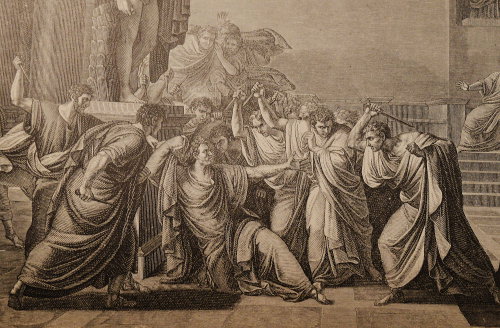 Die Ermordung Caesars, nach Vincenzo Camuccini (Wikipedia). Das Bild wurde aus diesem Buch entnommen: Oscar Jäger, Geschichte der Römer, Gütersloh 1896 (Bilder für den Lateinunterricht)Cicero führt ein Beispiel aus dem Krieg gegen den König Pyrrhus an. Hier hätte es die Möglichkeit eines unehrenhaften Anschlags auf den König gegeben.In der Zusammenfassung bekräftigt Cicero noch einmal, dass Hass und schändliches Verhalten niemals nützlich sein können.[3, 82]Est ergo ulla res tanti* aut commodum* ullum tam expetendum, ut viri boni et splendorem* et nomen amittas? tantī: so viel wert. Genitivus pretiicommodum, commodī, n.: der Vorteilsplendor, splendōris, m.: der Ruhm, der gute RufQuid est, quod afferre tantum* utilitas* ista, quae dicitur, possit, quantum* auferre, si boni viri nomen eripuerit*, fidem iustitiamque detraxerit*? tantum – quantum: in solchem Maße – wieutilitas ista, quae dicitur: das, was man dabei als Nutzen bezeichnetēripere, ēripiō, ēripuī, ēreptum: wegnehmen, raubendētrahere, detrahō, detrāxi, detractum: entreißenQuid enim interest*, utrum ex homine se convertat quis* in beluam* an hominis figura immanitatem* gerat beluae*? quid interest, utrum ... an.: welchen Unterschied macht es, ob ... oder obquis steht hier für aliquis. Die Vorsilbe ali- fällt bei utrum ebenso weg wie z. B. bei si.bēlua, bēluae, f.: die Bestiehominis figurā: unter der Maske/in der Gestalt eines Menschenimmānitās, immānitātis, f.: die Bosheit, die GefährlichkeitQuid?Qui omnia recta et honesta neglegunt, dummodo* potentiam consequantur, nonne idem* faciunt, quod is, qui etiam socerum* habere voluit eum, cuius* ipse audacia potens esset?Utile ei videbatur plurimum posse alterius invidia*.Id quam iniustum in patriam et quam turpe esset, non videbat. dummodō: solange nuridem ... quod: dasselbe, wiesocer, socerī, m.: der Schwiegervater (die Rede ist von Pompeius, der die Tochter Caesars heiratete; Pompeius wird hier unterstellt, er habe im Kielwasser von Caesars skrupelloser Machtgier selbst Einfluss gewinnen wollen)cuius ...:konjunktivischer Relativsatz, finaler Sinninvidia, invidiae, f.: die VerhasstheitId quam … : Übersetzen Sie zuerst den Hauptsatz.Ipse autem socer in ore semper Graecos versus de Phoenissis* habebat, quos dicam, ut potero;incondite fortasse sed tamen, ut res possit intellegi:„Nam si violandum est ius regnandi gratia,violandum est; aliis rebus pietatem* colas.“Capitalis* Eteocles vel potius Euripides, qui id unum, quod omnium sceleratissimum fuerit, exceperit.Phoenissae, Phoenissārum: Trojanerinnen (die „Phoenissen“ sind eine Tragödie des griechischen Schriftstellers Euripides)pietās, pietātis, f.: der Respekt, die Rechtstreuecapitālis (est): ... verdient die Todesstrafe[83] Quid igitur minuta* colligimus, hereditates*, mercaturas*, venditiones* fraudulentas*? Ecce tibi*, qui rex populi Romani dominusque omnium gentium esse concupiverit* idque perfecerit. Hanc cupiditatem si honestam quis esse dicit, amens* est;probat enim legum et libertatis interitum* earumque oppressionem* taetram*et detestabilem* gloriosam putat. minūta, minūtorum, n.: Unbedeutendes, die Kleinigkeitenhērēditās, hērēditātis, f.: die Erbschaftmercatūra, mercatūrae, f.: das Geschäftvenditiō, venditiōnis, f.: der Verkauffraudulentus, fraudulenta, fraudulentum: betrügerischecce tibi: schau dir den anconcupīscere, concupīscō, concupīvī, concupītum: begehrenamēns, amentis: von Sinnen, wahnsinniginteritus, interitūs, m.: der Untergangoppressiō, oppressiōnis, f.: die Unterdrückungtaeter, taetra, taetrum: hässlichdētestābilis, dētestābile: verachtenswertQui autem fatetur honestum non esse in ea civitate, quae libera fuerit quaeque esse debeat, regnare, sed ei, qui id facere possit, esse utile, qua hunc obiurgatione* aut quo potius convicio* a tanto errore coner* avellere*? obiūrgātiō, obiūrgātiōnis, f.: der Vorwurfconvīcium, convīciī, n.: die Anklagecōnārī, cōnor, cōnātus sum: versuchenāvellere, āvellō, āvulsī, āvulsum: entreißen, errettenPotest enim, di immortales, cuiquam esse utile foedissimum* et taeterrimum parricidium* patriae, quamvis is, qui se eo obstrinxerit*, ab oppressis civibus „parens“ nominetur? foedus, foeda, foedum: abscheulichparricīdium, parricīdiī, n.: der Mordse obstringere (+ Abl.), obstringo, obstrīnxi, obstrictum: sich schuldig machen (einer Sache)Honestate igitur dirigenda* utilitas est, et quidem sic, ut haec duo verbo inter se discrepare*, re unum sonare* videantur.dīrigere (+ Abl.): (an etw.) ausrichten, orientiereninter sē discrepāre: einander widersprechenūnum sonāre: einen Einklang bilden[3, 84] Non habeo*, ad volgi* opinionem* quae maior utilitas quam regnandi esse possit;nihil contra inutilius ei, qui id* iniuste consecutus sit*, invenio, cum ad veritatem coepi revocare rationem*.nōn habeō: ich weiß nicht. Von non habeo hängt ein indirekter Fragesatz ab, der mit quae eingeleitet wird.volgus, volgī, n.: das Volk, die Mengead volgī opīniōnem: nach Meinung des einfachen Volkesid: (gemeint ist die Herrschaft)cōnsequī, cōnsequor, cōnsecūtus sum: erreichenrationem ad veritatem revocare: das Denken an der Wahrheit orientierenPossunt enim cuiquam esse utiles angores*, sollicitudines*, diurni* et nocturni* metus, vita insidiarum periculorumque plenissima? angor, angōris, m.: die Angstsollicitūdō, sollicitūdinis, f.: die Aufregung, die Sorgediurnus, diurna, diurnum: am Tagnocturnus, nocturna, nocturnum: in der Nacht, nächtlich„Multi iniqui* atque infideles* regno, pauci benivoli“inquit Accius*. At cui regno?Quod a Tantalo* et Pelope proditum iure obtinebatur.Nam quanto plures ei regi* iniquos et infideles fuisse putas, qui exercitu populi Romani populum ipsum Romanum oppressisset* civitatemque non modo liberam, sed etiam gentibus imperantem servire sibi coegisset?inīquus, inīqua, inīquum: ungerecht, missgünstigīnfidēlis, īnfidēlis, īnfidēle: treulosrēgnum, rēgnī, n.: die Königsherrschaft (steht hier metonymisch für „König“.)Accius: (römischer Dichter, ca. 170-90 v. Chr.)Quod a Tantalo ... obtinebatur: Der Herrschaft, welche von Tantalus und Pelops zu Recht ausgeübt wurde. (Tantalus und sein Sohn Pelops waren mythische Könige auf der Peloponnes.)ei regi ... qui: (gemeint ist Caesar, den Cicero hier mit dem Schimpfwort „König” belegt.)opprimere, opprimō, oppressī, oppressum: unterdrücken, unterwerfen[85] Hunc tu quas conscientiae labes* in animo censes habuisse, quae vulnera?Cuius autem vita ipsi potest utilis esse, cum eius vitae ea condicio sit, ut, qui illam eripuerit*, in maxima et gratia futurus sit et gloria? Quod si haec utilia non sunt, quae maxime utilia esse videntur, quia plena sunt dedecoris ac turpitudinis, satis persuasum esse* debet nihil esse utile, quod non honestum sit.Hunc tu …: Hier liegt eine Verschränkung von AcI und Fragesatz vor. Beginnen Sie die Übersetzung so: Was glaubst du, welche …lābēs, lābis, f.: die Verkommenheitēripere, ēripiō, ēripuī, ereptum: entreißen, nehmendēdecus, dēdecoris, n.: die Schandepersuāsum est (+ AcI): man kann davon überzeugt sein, dass[3, 86]Quamquam* id quidem cum saepe alias*, tum Pyrrhi bello* a C. Fabricio consule iterum* et a senatu nostro iudicatum est*.quamquam: dennochaliās (Adv.): auch sonstPyrrhī bellum: der Krieg gegen Pyrrhus (den König von Epirus, der 280-275 v. Chr. in Süditalien gegen Rom kämpfte und trotz meherer Siege aufgeben musste)cōnsul iterum: zum zweiten Mal Consuliūdicāre: ein Urteil fällenCum enim rex Pyrrhus populo Romano bellum ultro* intulisset cumque de imperio certamen esset cum rege generoso* ac potente, perfuga* ab eo venit in castra Fabricii eique est pollicitus*, si praemium sibi proposuisset*, se, ut clam* venisset, sic clam in Pyrrhi castra rediturum et eum veneno* necaturum. Hunc Fabricius reducendum curavit* ad Pyrrhum idque eius factum laudatum a senatu est.ultrō (Adv.): von sich ausgenerōsus, generōsa, generōsum: edelmütigperfuga, perfugae, m.: der Überläufer, der Deserteurpollicēri, polliceor, pollicitus sum: versprechen, anbietenpraemium prōpōnere: eine Belohnung aussetzenut clam … sic clam: genauso heimlich, wie er gekommen seivenenum, veneni, n.: das Giftcurāre (+ Gerundivum): dafür sorgen, dassAtqui* si speciem utilitatis opinionemque quaerimus, magnum illud bellum perfuga* unus et gravem adversarium imperii sustulisset*, sed magnum dedecus et flagitium*, quicum laudis certamen* fuisset, eum non virtute, sed scelere superatum.[§ 3, 87 wurde ausgelassen][88]Potest autem ulli imperio, quod gloria debet fultum* esse et benevolentia sociorum, utile esse odium et infamia*?atquī: wenn jedochtollere, tollō, sustuli, sublātum: beseitigen, aus der Welt schaffen. Tollere kann in anderem Zusammenhang auch „emporheben“ bedeuten.sed magnum dedecus: ergänzen Sie „fuisset“ (es hätte bedeutet)flāgitium, flāgitiī, n.: die Schandelaudis certāmen: ein Wettstreit um Ruhm fultus, fulta, fultum (+ Abl.): gestützt (auf etw.)īnfāmia, īnfāmiae, f.: die Ruhmlosigkeit, die Schande